Anexa   Termeni şi Condiţii de Livrare*Achiziția de ” Kit student, personalizat, 2022, pentru ROSE_StepUP_FICPM”Subproiect: Titlul subproiectului: StepUPBeneficiar: Universitatea Tehnică ”Gheorghe Asachi” din IașiOfertant: ____________________Valabilitatea ofertei: [a se completa de către Ofertant]1.	Oferta de preț[a se completa de către Ofertant]2.	Preţ fix: Preţul indicat mai sus este ferm şi fix şi nu poate fi modificat pe durata executării contractului.3.	Grafic de livrare:  Livrarea se efectuează nu mai tarziu de                      , la destinația finală indicată, conform următorului grafic: [a se completa de către Ofertant]4.	Plata facturii se va efectua în lei, 100% la livrarea efectivă a produselor la destinaţia finală indicată, pe baza facturii Furnizorului şi a procesului - verbal de recepţie, conform Graficului de livrare.5.	Garanţie: Bunurile oferite vor fi acoperite de garanţia producătorului cel puţin 1 an de la data livrării către Beneficiar. Vă rugăm să menţionaţi perioada de garanţie şi termenii garanţiei, în detaliu.6.	Instrucţiuni de ambalare:  		Furnizorul va asigura ambalarea produselor pentru a împiedica avarierea sau deteriorarea lor în timpul transportului către destinaţia finală. 7.	Specificaţii Tehnice:NUMELE OFERTANTULUI_____________________Semnătură autorizată___________________________Locul:Data:Nr. crt.(1)Denumirea produselor(2)Cant.(3)Preț unitar(4)Valoare Totală fără TVA(5=3*4)TVA(6=5* %TVA)Valoare totală cu TVA(7=5+6)1.Kit student, personalizat, 2022, pentru ROSE_StepUP_FICPMFiecare kit va conține: 1.rucsac personalizat cu siglele și logo-urile proiectului (monocrom) - 1buc;2.pix metalic- 1 buc; 3.creion mecanic – 1buc; 4.halat de protecție, alb – 1 buc;5.ochelari de protectie de laborator – 1 buc; 6.pahar Erlenmayer 250 ml – 1 buc;7. balon cu fund plat 250 ml, - 1 buc;8.hartie/rola indicator de pH (1-14) – 1 buc;9.memorie USB 32 GB – 1 buc50TOTALNr. crt.Denumirea produselorCant.Termene de livrare1Kit student, personalizat, 2022, pentru ROSE_StepUP_FICPM50A. Specificații tehnice solicitateB. Specificații tehnice ofertate[a se completa de către Ofertant]Denumire produs: ,, Kit student, personalizat, 2022, pentru ROSE_StepUP_FICPM”Marca / modelul produsuluiDescriere generală: Fiecare kit va conține: rucsac personalizat cu siglele și logo-urile proiectului (monocrom) - 1buc;pix metalic- 1 buc; creion mecanic – 1buc; halat de protecție, alb – 1 buc; ochelari de protectie de laborator – 1 buc; pahar Erlenmayer 250 ml – 1 buc; balon cu fund plat 250 ml, - 1 buc; hartie/rola indicator de pH (1-14) – 1 buc;memorie USB 32 GB – 1 bucDescriere generalăDetalii specifice şi standarde tehnice minim acceptate de către BeneficiarDetaliile specifice şi standardele tehnice ale produsului ofertatRucsac personalizat 1 culoarerucsac textil, din poliester min. 600D, cu buzunar frontal, inchidere cu fermoar,intaritura la umeri si maner, dimensiune imprimare:180*120mm, 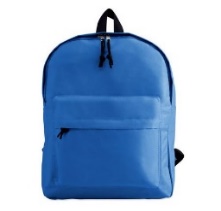 ALBASTRU 06Forma aproximativă a rucsacului (sau echivalent)Pix metalic: Pix (echivalent BR273) corp din metal, varf de 1,0 mm, 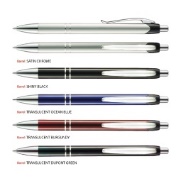 cu rezerva tip Parker ( sau echivalent), culoare corp: ALBASTRUCreion mecanic + 1 set rezervă mineCreion mecanic, corp din plastic (echivalent DACO EMINENT):corp din plastic, grosimi: 0,7 mm, grip ergonomic, clema metalica, 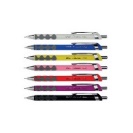 radieraincorporata, culoare: albastru.Halat de protecție ALBmax 65%PES+min35% bbc, min190 g/m², cu mâneci lungi, 2 buzunare în talie și 1 buzunar la piept, marimi diferite (ex. 44,46);Cantitățile pe mărimi se transmit la semnarea contractului.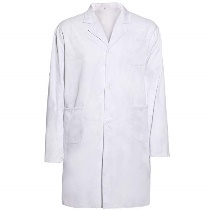 Ochelari de protectie de laboratorOchelari protectie, cu lentile incolore. Vor avea constructie monobloc, din policarbonat. Vor avea protectie frontala si laterala. Să poată fi utilizați în mediile industriale sau farmaceutice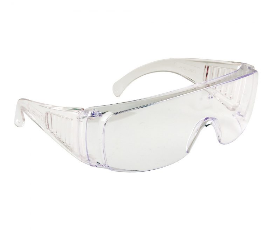 Ochelarii de protecție vor avea :– lentila utilizabila in conditii de temperaturi extreme– brate din policarbonat, cu capete elastice– vor putea fi purtați si peste ochelarii de vedere– protectie lateral lată, fixata de rama– material : policarbonat cu grosime 2,2 mm– rama 100% policarbonatPahar Erlenmayer, 250 mlgat ingustfabricate din sticla borosilicatarezistenta chimica foarte bunarezistenta mare la socuri termice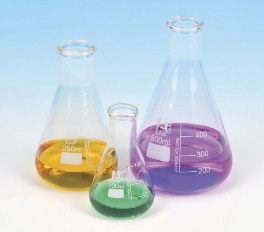 cu margine indoitavolum de 250 mLcu gradatie.Balon cu fund plat, gat ingust, 250 mlfabricat din sticla borosilicata 3.3.balon fierbere cu fund platgat îngustvolum de 250 mLdiametru ext.gat cca. 25 mmdiametru ext.balon cca.88 mmînaltime cca 160 mm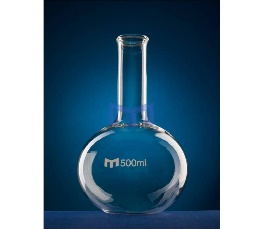 Se acceptă oferte tehnice alternative, echivalente.Hartie / rola/ pachet indicator universal de pHnotare de la 1 la 14, diagrama pH color de la 1-14 pentru fiecare pachet / rolapachet (min 80 buc/strips-uri cu lungimea de 6 cm si latimea de 1 cm)sau  rola (min.5 m).Memorie USB 32 GBEchivalent KINGSTON DataTraveler Exodia Culoare albastra / neagra / gri.capacitate de min. 32 GBInterfata USB 3.2Rata de transfer la citire (MB/s): min. 200 MB/sRata de transfer la scriere (MB/s): min. 600 MB/sTermen de livrare : maxim 